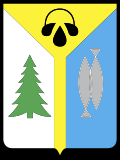 Департамент образования администрации города нижневартовскаПРОГРАММА  ресурсного методического центра по направлению: «Федеральный государственный образовательный стандарт дошкольного образования» город Нижневартовск, 2017 В настоящее время система дошкольного образования переживает новый этап своего развития. В соответствии с Федеральным законом «Об образовании в Российской Федерации» дошкольное образование становится первой ступенью системы образования. В связи с этим перед работниками дошкольной образовательной организации поставлена задача построить свою работу так, чтобы она не только соответствовала запросам общества, сохраняла самоценность, неповторимость дошкольного периода детства, но и строго соответствовала требованиям законодательства различного уровня.  Приказом от 17.10.2013 № 1155 «Об утверждении ФГОС ДО» утвержден стандарт дошкольного образования, который задает определенные требования к организации образовательной деятельности, ключевым моментом которого является разработка образовательной программы дошкольного образования, для реализации которой необходимо создание психолого-педагогических условий; кадровых, материально – технических и финансовых условий.Но готовы ли педагоги, специалисты, руководители дошкольных образовательных учреждений (ДОУ) работать по-новому? Что необходимо сделать, чтобы перейти от планируемых результатов, соответствующих Федеральным государственным требованиям (ФГТ), к результатам освоения основной образовательной программы дошкольного образования, которые заявлены во ФГОС дошкольного образования?Именно здесь обозначилась проблема: как привести в соответствие с ФГОС дошкольного образования образовательную программу ДОУ, в каких условиях, когда? У практиков возникает множество вопросов по организации современного образовательного процесса: например, как организовать его без проведения занятий?С целью успешного, плавного внедрения ФГОС дошкольного образования и решения проблем по данному направлению при поддержке департамента образования администрации города, центра развития образования города Нижневартовска в городе создан и успешно функционирует ресурсный методический центр по направлению «ФГОС дошкольного образования», для оказания эффективной методической и организационной поддержки реализации ФГОС дошкольного образования.Виды деятельности:- общественно-политическая;- информационно-аналитическая;- организационно-методическая;- экспертно-консультационная;- образовательная. Целевая аудитория, на которую направлена деятельность РМЦВопросы, относящиеся к компетенции РМЦ:  - Содействие общественному признанию и созданию положительного имиджа РМЦ;- Предоставление на рассмотрение кураторам долгосрочных программ деятельности РМЦ;- Развитие партнерских отношений РМЦ;- Оказание помощи руководителю в планировании, организации работы РМЦ, в оперативном поиске средств для решения первоочередных задач.Цель деятельности РМЦ:Формирование и совершенствование профессиональных компетентностей руководящих и педагогических работников образовательных организаций, подведомственных департаменту образования по вопросу реализации ФГОС дошкольного образования.Задачи:Оказание информационно-методической поддержки педагогическим и руководящим работникам образовательных организаций, подведомственных департаменту образования, по вопросу изучения и внедрения ФГОС дошкольного образования;Выявление, обобщение, распространение индивидуального инновационного педагогического опыта, накопленного в дошкольных образовательных учреждениях города по внедрению ФГОС дошкольного образования;Осуществление взаимодействия со средними профессиональными, высшими учебными заведениями по оказанию научно-методической помощи, востребованной руководящими и педагогическими работниками.Формы организации:Представление презентаций опыта работы.Круглые столы.Заседания специалистов по направлениям.Мастер – классы.Вебинары (ЦРО).Индивидуальные консультации.Оказание помощи в разработке документации.Кураторы РМЦ:Ведущий специалист дошкольного отдела управления общего и дополнительного образования департамента образования Фридман Наталья ИвановнаМетодист МАУ г. Нижневартовска «Центр развития образования», Дина Дамировна Шагалеева Совет РМЦ Руководитель РМЦ – Ольга Владимировна  Краснухина – заведующий МАДОУ города Нижневартовск детский сад №80 «Светлячок»План работы секции ресурсного методического центра по направлению «Федеральный государственный образовательный стандарт дошкольного образования»  для воспитателей дошкольных образовательных учреждений города Нижневартовска 	Цель деятельности объединения: повышение профессиональной компетентности педагогических работников, обеспечение профессионального взаимодействия, обобщения и распространения инновационного педагогического опыта.	Основные направления деятельности объединения:  социально-коммуникативное развитие детей дошкольного возраста;речевое развитие детей дошкольного возраста;художественно-эстетическое развитие;познавательное развитие; физическое развитие детей дошкольного возраста.Кураторы РМЦ:Ведущий специалист дошкольного отдела департамента образования Наталья Ивановна ФридманМетодист МБУ «Центра развития образования» Дина Дамировна ШагалееваРуководитель РМЦ заведующий МАДОУ города Нижневартовска ДС №80 «Светлячок» Ольга Владимировна КраснухинаРуководитель секции воспитателей РМЦ заместитель заведующего по воспитательно-методической работе МАДОУ города Нижневартовска ДС №80 «Светлячок» Скакун Людмила ВасильевнаПлан работы секции ресурсного методического центра для инструкторов по физической культуре дошкольных образовательных учреждений города Нижневартовска 	Цель деятельности секции: повышение профессиональной компетентности инструкторов по физическому воспитанию, обеспечение профессионального взаимодействия, обобщения и распространения инновационного педагогического опыта.	Основные направления деятельности объединения:  Повышение профессиональной компетентности молодых специалистов по физической культуре. Изучение, обобщение и трансляция педагогического опыта, через мастер классы, открытые мероприятия.Дополнительные образовательные услуги в ДОУ.Взаимодействие с социальным партнёрами в рамках физического воспитания дошкольников.Согласовано: Председатель городскогометодического совета ________________О.И. Лукиянчук«____» ______________ 2017 года  Утверждаю: Заведующий МАДОУ города Нижневартовска ДС №80 «Светлячок» ________________О.В. Краснухина«____»_____________ 2017 года  №Фамилия, имя, отчествоДолжностьМесто работы1Скакун Людмила Васильевна заместитель заведующего по ВМРМАДОУ г. Нижневартовска ДС № 62 «Журавушка»2.Шахова Наталья Борисовна заместитель заведующего по ВМРМАДОУ г. Нижневартовска ДС № 83 «Жемчужина»3Хоменко Ольга Валерьевна заместитель заведующего по ВМРМАДОУ г. Нижневартовска ДС № 68 «Ромашка»4Филимонова Елена Сергеевназаместитель заведующего по ВМРМБДОУ ДС №8 «Снеговичок»5Кулябина Екатерина Владимировна заместитель заведующего по ВМРМАДОУ г. Нижневартовска ДС № 78 «Серебряное копытце»6Болошева Наталья Евгеньевна старший воспитательМАДОУ города Нижневартовска ДС №69 «Светофорчик»7Горохова Марина Петровнаинструктор по физической культуре (плавание)МАДОУ г. Нижневартовска ДС № 52 «Самолетик»Тема заседанияДата, место проведенияСодержание заседания(рассматриваемые вопросы)Направление, руководительЗаседание 1.Заседание руководителей секционных заседаний РМЦ по направлению «ФГОС дошкольного образования»28.09.2017 год МАДОУ города Нижневартовска ДС №80 «Светлячок»Организация деятельности ресурсных методических центров в 2017-2018 учебном годуРуководитель РМЦ:   заведующий МАДОУ города Нижневартовска ДС №80 «Светлячок» Ольга Владимировна Краснухина, контактный телефон: 8(3466)44-10-45Заседание 2.Августовское секционное совещание работников системы образования города НижневартовскаТема: «Системный подход к повышению качества образования в соответствии с ФГОС дошкольного образования» 14.09. 2017 годаМАДОУ города Нижневартовска ДС №80 «Светлячок»Приветственное слово участникам секционного заседания, презентация программы, Краснухина Ольга Владимировна, заведующий МАДОУ города Нижневартовска ДС №80 «Светлячок».2. «Единые требования к оценке качества образования в соответствии с профессиональным стандартом педагога», Шакурова Ирина Александровна, преподаватель БУ Нижневартовского социально-гумманитарного колледжа.3. Открытый диалог как форма повышения качества родительского образования, СкакунЛюдмила Васильевна, зам.зав. по ВМР МАДОУ ДС №80 «Светлячок».4. «Вовлечение родителей в реализацию детско- родительского проекта «Береза –символ России», Равилова Зульфия Зуфаровна, воспитатель МАДОУ ДС №4 «Сказка».5. «Формирование начальных ключевых компетентностей дошкольника в процессе обучающего проектирования и экспериментирования», Галиханова Аэлита Ильгизовна, воспитатель МАДОУ ДС №10 «Белочка».6.  «Модель организации творческих игр в ДОУ, направленной на развитие общения и взаимодействия ребенка со сверстниками в соответствии с ФГОС ДО», Тюгаева Светлана Викторовна, воспитатель МАДОУ ДС №68 «Ромашка».7.  «Использование интерактивных средств развивающего, коррекционного характера в речевом развитии детей старшего дошкольного возраста», Васепова Надежда Викторовна, воспитатель МАДОУ ДС №80 «Светлячок».8. «Использование мультипликации, как современной ИКТ – технологии в художественно – эстетическом развитии детей старшего дошкольного возраста», Панчук Наталья Николаевна, воспитатель МАДОУ ДС №68 «Ромашка».9.Подведение итогов работы, разработка проекта решения секционного заседания, Краснухина Ольга Владимировна, заведующий МАДОУ города Нижневартовска ДС №80 «Светлячок».Руководитель РМЦ  Ольга Владимировна Краснухина, заведующий МАДОУ города Нижневартовска ДС №80 «Светлячок», контактный телефон: 8(3466)44-10-45Руководитель секции воспитателей: Скакун Людмила Васильевна, заместитель заведующей по воспитательной и методической работе МАДОУ города Нижневартовска ДС№80 «Светлячок»,контактный телефон: 8 (982)55-80-170  Заседание 3:Тема: Речевое развитие дошкольников в условиях реализации ФГОС дошкольного образования»08.11.2017 годМАДОУ города Нижневартовска ДС №80 «Светлячок»1. «Использование проектной деятельности в процессе развития у старших дошкольников коммуникативных навыков у детей, освоения форм речевого этикета»,   Близнова Лариса Леонидовна», воспитатель МАДОУ г.Нижневартовска №68 «Ромашка». 2. «Развитие речи детей младшего возраста через моделирование и театрализованную деятельность», Зубаилова Джамиля Абдусалымовна, воспитатель МАДОУ ДС №78 «Серябряное копытце».3. «Обучение детей старшего дошкольного возраста рассказыванию по Экокниге посредством использования мнемотаблиц» Полежаева Юлия Александровна, воспитатель МБДОУ ДС №8 «Снеговичок».3." Устное народное творчество как средство развития связной речи у детей с ОНР", Задорожняя Татьяна Владимировна, воспитатель МАДОУ г.Нижневартовска ДС №46 «Кот в сапогах».4. «Развитие речи детей младшего дошкольного возраста посредством рисования пальчиками, воспитатель МАДОУ г.Нижневартовска ДС №61 «Соловушка».Направление работы по образовательной области: «Речевое развитие»Руководитель секции: Филимонова Елена Сергеевна, заместитель заведующей по воспитательной и методической работе МБДОУ ДС №8 «Снеговичок»,контактный телефон: 8 (902)851-75- 13  Заседание 4:Тема: «Социально-коммуникативное развитие в условиях реализации ФГОС дошкольного образования»29.11.2017 годаМАДОУ города Нижневартовска ДС №80 «Светлячок»1. «Продуктивное сотрудничество с родительской общественностью – одно из важнейших условий организации эффективного образовательного процесса в ДОУ», Курамшина Аурика Анатольевна, воспитатель МАДОУ ДС №4 «Сказка».2. «Социокультурное развитие дошкольников средствами игровых технологий илиСоциальные истоки как целостный образовательный проект формирования системы ценностей у детей дошкольного возраста», Сироткина Наталья Юрьевна воспитатель МБДОУ №56 «Северяночка».3. «Народные традиции, как средство духовно- нравственного воспитания ребенка в семье, в условиях реализации ФГОС ДО», Коверина Вера Семеновна, воспитатель МБДОУ №1 «Березка»4. «Формирование этнокультурных компетенций детей старшего дошкольного возраста посредством дополнительного образования в условиях реализации ФГОС», Порубова Наталья Михайловна, воспитатель МАДОУ ДС №46 «Кот в сапогах».Направление работы по образовательной области: «Социально-коммуникативное развитие»Руководитель секции: Кулябина Екатерина Владимировна, заместитель заведующего по ВМР МАДОУ г. Нижневартовска ДС № 78 «Серебряное копытце»контактный телефон: 89125319965Заседание 5:Тема: «Художественно-эстетическое развитие детей дошкольного возраста посредством использования активных форм обучения»20.12.2017 года МАДОУ города Нижневартовска ДС №80 «Светлячок»1. «Родительский клуб как форма сопровождения художественно-эстетического развития детей дошкольного возраста, в условиях реализации ФГОС ДО», Поспелова Ольга Викторовна, воспитатель МБДОУ №1 «Березка».2. «Родительский клуб «Рисуем вместе», Афонина Надежда Олеговна воспитатель МАДОУ №60 «Золушка».3. «Пластилиновая аппликация», зам.зав.по ВМР Борщ Светлана Николаевна. МАДОУ города Нижневартовска ДС №40 «Золотая рыбка».4. «Нетрадиционные техники аппликации», Дудина Елена Юрьевна, воспитатель МАДОУ города Нижневартовска ДС №83 «Жемчужина».5. «Работа с родителями при организации театрализованной деятельности», воспитатель МАДОУ города Нижневартовска ДС № 46 «Кот в сапогах», Пономаренко Любовь Александровна.Направление работы по образовательной области:«Художественно - эстетическое развитие»Руководитель секции: Шахова Наталья Борисовна, заместитель заведующей по воспитательной и методической работе МАДОУ города Нижневартовска ДС №83 «Жемчужина», контактный телефон: 8(9028)51-45-40  Заседание 6:Тема: «Подготовка полугодового отчёта деятельности РМЦ по направлению «ФГОС дошкольного образования» 27.12.2017 годаМАДОУ города Нижневартовска ДС №80 «Светлячок»1. Обсуждение итогов проведения заседаний РМЦ по направлению «ФГОС дошкольного образования» за 1 полугодие 2017-2018 учебного года. Руководитель РМЦ:  Ольга Владимировна Краснухина, заведующий МАДОУ города Нижневартовска ДС №80 «Светлячок», контактный телефон: 8(3466)44-10-45Руководитель секции воспитателей: Скакун Людмила Васильевна, заместитель заведующей по воспитательной и методической работе МАДОУ города Нижневартовска ДС№80 «Светлячок»,контактный телефон: 8 (982)55-80-170  Заседание 7:Тема:«Приобщение детей дошкольного возраста к ЗОЖ в условиях реализации ФГОС дошкольного образования». 08.02.2018 года   МАДОУ города Нижневартовска ДС №80 «Светлячок»1. «Использование лепбуков в практике ДОУ совместно с родителями при формировании здорового образа жизни», воспитатель Попова Алена Александровна, МАДОУ города Нижневартовска ДС№80 «Светлячок».2. «Семейный клуб в ДОУ, как одно из направлений физкультурно-оздоровительной работы с детьми и родителями», физ.инструктор по ФИЗО Горохова М.П., МАДОУ города Нижневартовска ДС №52 «Самолетик».3. «Особенности работы с детьми, имеющие нарушение зрения в образовательном процессе», воспитатель Прокопьева Наталья Владимировна МАДОУ города Нижневартовска ДС №17 «Ладушки».4. "Детский сад-территория здоровья" (эффективные формы сотрудничества с родителями по вопросам здоровьесбережения)", Исламгалиева Гульшат Туктагуловна¸ воспитатель МБДОУ №31 «Медвежонок».5. «Пальчиковые игры с предметами (цветными скрепками и прищепками), как один из видов здоровьесберегающих технологий», воспитатель МАДОУ г.Нижневартовска ДС№61 «Соловушка».Направление работы по образовательной области: «Физическое развитие»Руководитель секции: Болошева Наталья Евгеньевна, старший воспитатель МАДОУ города Нижневартовска ДС №69 «Светофорчик» контактный телефон: 68 -92 -50 Заседание 8:  Тема: «Познавательное развитие дошкольников в условиях реализации ФГОС дошкольного образования»15.03.2018 годаМАДОУ города Нижневартовска ДС №68 «Ромашка»1. «Технология использования природоохранных акций как средство экологического образования дошкольников в условиях ХМАО-Югры», воспитатель Балдина Елена Михайловна, МБДОУ №56 «Северяночка».2. «Формирование экологических знаний у детей дошкольного возраста через художественную литературу», Федоренкова Ирина Васильевна, воспитатель МАДОУ ДС №66 «Забавушка».3. «Развитие интеллектуально - творческих способностей у детей дошкольного возраста посредствам Leqo конструирования», Некрасова Татьяна Викторовна, воспитатель МАДОУ ДС №66 «Забавушка».4. «Формирование первоначальных конструкторских умений и навыков программирования на основе компьютерных технологий «Перво Робот.LegoWedo»,  Хуснутдинова  Гульнара Равильевна, воспитатель МАДОУ ДС №4 «Сказка»Направление работы по образовательной области: «Познавательное развитие»Руководитель секции: Хоменко Ольга Валерьевна, заместитель заведующей по воспитательной и методической работе МАДОУ города Нижневартовска ДС №68 «Ромашка», контактный телефон: 8(919)536-73-02Заседание 9: Тема: «Итоги работы РМЦ по направлению «ФГОС дошкольного образования» за 2017-2018 учебный годМай 2018 года МАДОУ города Нижневартовска ДС №80 «Светлячок»1. Отчет руководителей секций РМЦ по направлению «ФГОС дошкольного образования» за 2017-2018 учебный год.Руководитель РМЦ:  Ольга Владимировна Краснухина, заведующий МАДОУ города Нижневартовска ДС №80 «Светлячок», контактный телефон: 8(3466)44-10-45Руководитель секции воспитателей: Скакун Людмила Васильевна, заместитель заведующей по воспитательной и методической работе МАДОУ города Нижневартовска ДС№80 «Светлячок»,контактный телефон: 8 (982)55-80-170  Заседание 10: Тема: «Обсуждение плана работы РМЦ по направлению «ФГОС дошкольного образования» на 2018-2019 учебный год»Июнь 2018 годаМАДОУ города Нижневартовска ДС №80 «Светлячок»1. План работы РМЦ по направлению «ФГОС дошкольного образования» на 2018-2019 учебный год».2. Внесение дополнений, изменений.3. Обсуждение и утверждение состава руководителей   секции воспитателей.Руководитель РМЦ:  Ольга Владимировна Краснухина, заведующий МАДОУ города Нижневартовска ДС №80 «Светлячок», контактный телефон: 8(3466)44-10-45Руководитель секции воспитателей: Скакун Людмила Васильевна, заместитель заведующей по воспитательной и методической работе МАДОУ города Нижневартовска ДС№80 «Светлячок»,контактный телефон: 8 (982)55-80-170  Тема заседанияДата, место проведенияСодержание заседания, ответственные лицаОтветственныйОрганизационное совещание руководителей секций РМЦ 28.09.2017 год МАДОУ города Нижневартовска ДС №80 «Светлячок»Организационное собраниеРуководитель РМЦ:заведующий МАДОУ города Нижневартовска ДС №80 «Светлячок»  Ольга Владимировна Краснухина, контактный телефон: 8(3466)44-10-45Заседание  секции ресурсного методического центра для инструкторов по физической культуреТема: «Повышение профессиональной компетентности молодых специалистов. Оказание методической  помощи в выработке своей системы формирования»25.10.2017 годаМАДОУ города Нижневартовска ДС №80«Светлячок».1. Из опыта работы: "Методические рекомендации по организации проведения испытаний (тестов), входящих во Всероссийский физкультурно-спортивный комплекс «Готов к труду и обороне» (ГТО)",инструктор по ФИЗО (плаванию) Гладовская Вера Викторовна, МАДОУ города Нижневартовска ДС № 48 «Золотой петушок»2. Видео просмотр открытого мероприятия: "Формы организации работы инструктора по ФИЗО (плавание) с детьми с ОВЗ», инструктор по ФИЗО (плаванию), Прокопьева Наталья Владимировна, МАДОУ города Нижневартовска ДС №17 «Ладушки»3. Из опыта работы: Методические и практические рекомендации для молодых специалистов по физической культуре, "Мониторинг физического развития и двигательной подготовленности дошкольников" инструктор по ФИЗО Кашаприна Светлана Александровна, МАДОУ города Нижневартовска ДС №44 «Золотой ключик».4. Из опыта работы: Методические и практические рекомендации для молодых специалистов по физической культуре (плаванию), "Мониторинг плавательных умений и навыков у дошкольников", инструктор по ФИЗО (плаванию) Горохова Марина Петровна, МАДОУ города Нижневартовска ДС № 52 «Самолётик».Руководитель секции инструкторов по физической культуре:  инструктор по плаванию МАДОУ г. Нижневартовска ДС№ 52 «Самолетик»Горохова Марина Петровна Заседание  секции ресурсного методического центра для инструкторов по физической культуреТема: «Изучение, обобщение и трансляция педагогического опыта, через мастер классы, открытые мероприятия».02.11.2017 годаМАДОУ города Нижневартовска ДС № 37 «Дружная семейка»1. Открыток мероприятие: «Спортивные развлечения, как средство повышения интереса у детей дошкольного возраста к физкультуре», инструктор по ФИЗО Антюшеня Полина Николаевна, МАДОУ города Нижневартовска ДС № 37 «Дружная семейка»2. Из опыта работы: «Участие в проектировании и реализации инициатив по взаимодействию с социальным партнёрами в рамках физического воспитания дошкольников», инструктор по ФИЗО  Лисименко Людмила Михайловна, МАДОУ г. Нижневартовска ДС№40 «Золотая рыбка»Руководитель секции инструкторов по физической культуре:  инструктор по плаванию МАДОУ г. Нижневартовска № 52 «Самолетик»Горохова Марина Петровна Заседание  секции ресурсного методического центра для инструкторов по физической культуреТема: «Изучение, обобщение и трансляция педагогического опыта, через мастер классы, открытые мероприятия».06.12. 2018 годаМАДОУ города Нижневартовска ДС№ 37 «Дружная семейка» 1. Открытое мероприятие: «Интегрированные занятия по плаванию с детьми 5-6 лет» по физической культуре (плаванию), Чубарова Елена Викторовна, МАДОУ города Нижневартовска ДС№ 37 «Дружная семейка»2.Из опыта работы: «Спортивные развлечения, как средство повышения интереса у детей дошкольного возраста к плаванию», инструктор по плаванию Щербинина Татьяна Леонидовна, МАДОУ города Нижневартовска ДС№ 37 «Дружная семейка»Руководитель секции инструкторов по физической культуре:  инструктор по плаванию МАДОУ г. Нижневартовска № 52 «Самолетик»Горохова Марина Петровна Заседание  секции ресурсного методического центра для инструкторов по физической культуреТема: «Изучение, обобщение и трансляция педагогического опыта, через мастер классы, открытые мероприятия».Заседание  секции ресурсного методического центра для инструкторов по физической культуреТема: «Изучение, обобщение и трансляция педагогического опыта, через мастер классы, открытые мероприятия».31.01.2018годаМБДОУ ДСК№56"Северяночка"15.02.2018 годаМАДОУ города Нижневартовска ДС №44 «Золотой ключик»Открытое мероприятие: «Игра как средство повышения двигательной активности детей дошкольного возраста», инструктор по ФИЗО (плаванию) Тарасова Валентина Игнатьевна, МБДОУ ДС №56"Северяночка"Открытое мероприятие: Организация оздоровительного досуга «В поисках сокровищ» для детей 6-7 лет, инструктор по ФИЗО(плаванию), Ахметова Людмила Владимировна, Швецова Марина Юрьевна, МАДОУ города Нижневартовска ДС №44 «Золотой ключик».Руководитель секции инструкторов по физической культуре:  инструктор по плаванию МАДОУ г. Нижневартовска № 52 «Самолетик»Горохова Марина Петровна Руководитель секции инструкторов по физической культуре:  инструктор по плаванию МАДОУ г. Нижневартовска № 52 «Самолетик»Горохова Марина Петровна Заседание  секции ресурсного методического центра для инструкторов по физической культуреТема: «Изучение, обобщение и трансляция педагогического опыта, через мастер классы, открытые мероприятия».15.03.2018 годаМАДОУ города Нижневартовска ДС №44 «Золотой ключик»1. Открытое мероприятие: «Степ аэробика, как часть оздоровительного досуга детей 6 лет» инструктор по ФИЗО Кашаприна Светлана Александровна, МАДОУ города Нижневартовска ДС №44 «Золотой ключик».Мастер - класс по теме: «Степ аэробика для взрослых», инструктор по ФИЗО Кашаприна Светлана Александровна, МАДОУ города Нижневартовска ДС №44 «Золотой ключик».Руководитель секции инструкторов по физической культуре:  инструктор по плаванию МАДОУ г. Нижневартовска № 52 «Самолетик»Горохова Марина Петровна Организационное совещание руководителей секций РМЦМай 2018 годаМАДОУ города Нижневартовска ДС №80 «Светлячок»1. Составление план работы секции инструкторов по физической культуре и инструкторов по плаванию на 2018-2019 учебный год. 2. Внесение дополнений, изменений.Руководитель РМЦ:заведующий МАДОУ города Нижневартовска ДС №80 "Светлячок"  Ольга Владимировна Краснухина, контактный телефон: 8(3466)44-10-45Руководитель секции инструкторов по физической культуре:  инструктор по плаванию МАДОУ г. Нижневартовска № 52 «Самолетик»Горохова Марина Петровна